Financial Statement Request LetterFrom,Mary Chopra36 White House 26 Gray Colony, Delhi Phone no: 12334566788Date: 14 April, 2020 To,Mr. Anil Chopra244 green colony, DelhiSubject: Loan application of Rs 50,000 against bank account no: 9876543 Dear Mr. Anil,I am an account holder in your bank. By checking my previous records, you will get to know that I have always followed the rules and regulations of your bank.Presently, I need some financial help from your bank. It can be in the form of a loan. I request you to please grant me a loan of Rs 50,000 against my savings account (Account No: 9876543).I will be grateful if you take quick action on my application. Thanks and Regards,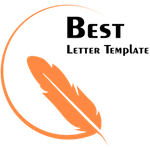 Mary